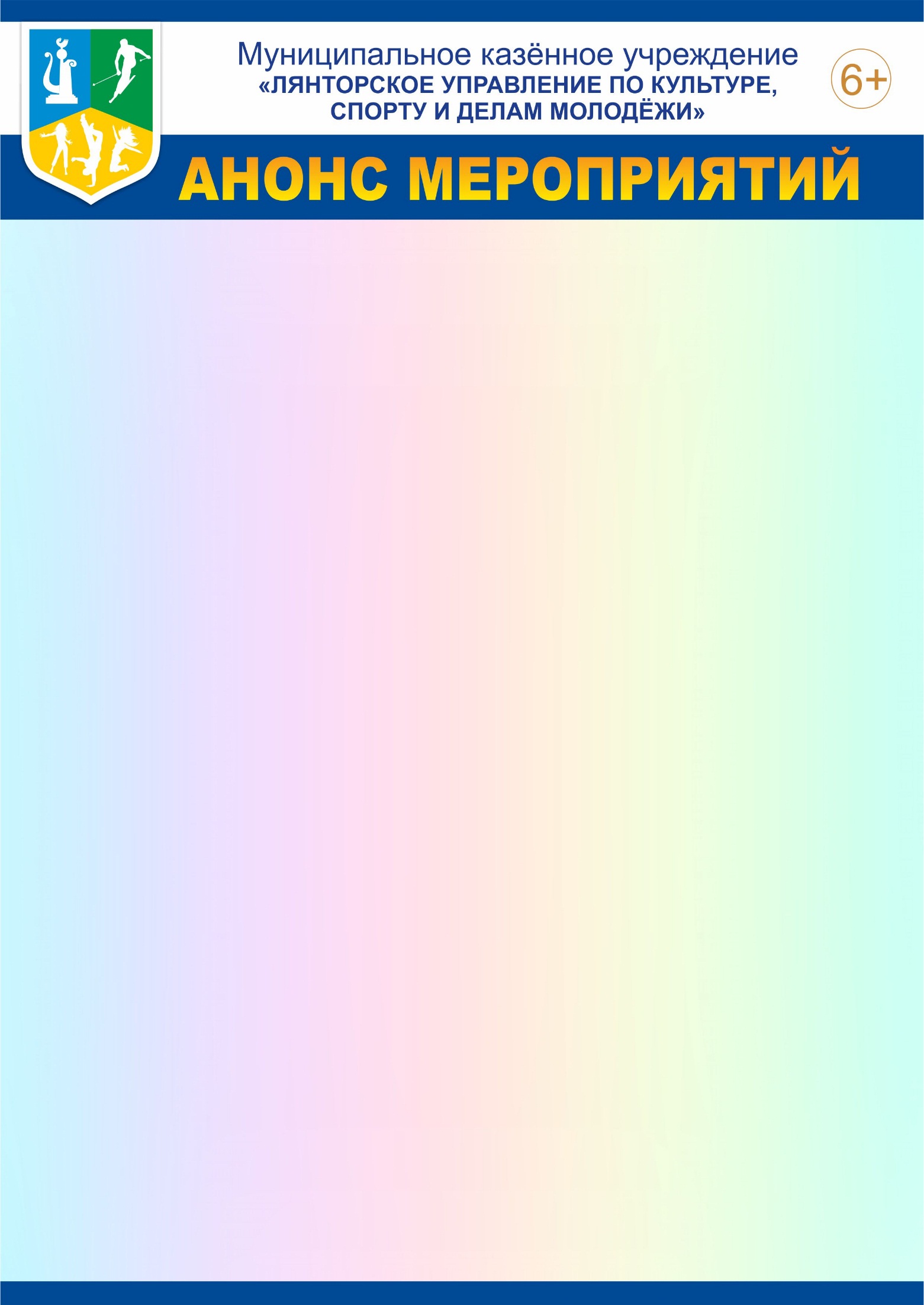 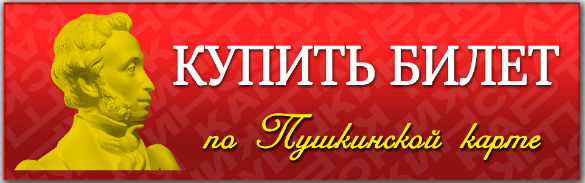 Анонс мероприятийс 01 по 29 февраля 2024 годаУважаемые жители и гости города Лянтора!МУК «ЛДК «Нефтяник»01.02.2024   19.00     Концерт Фариды Файзуллиной - заслуженного работника культуры Чувашской Республики, автора-исполнителя татарских, русских, чувашских песен (6+)			ДК «Нефтяник» зрительный зал02.02.2024   19.00 -  Молодёжная дискотечная  программа (16+)	     (билеты можно приобрести по Пушкинской карте)                                   ДК «Нефтяник» фойе07.02.2024   15.00  -  Встреча в кинокубе «Золотая пора»: киновикторина «Герои Отечества»,   демонстрация художественного фильма (12+)                                       ДК «Нефтяник» зрительный зал09.02.2024   19.00 -  Молодёжная дискотечная  программа (16+)	     (билеты можно приобрести по Пушкинской карте)                                   ДК «Нефтяник» фойе14.02.2024  11.00 -  Встреча в киноклубе «Нескучный дом»: игровая развлекательная программа, демонстрация  мультфильмов (0+) 	    ДК «Нефтяник» зрительный зал14.02.2024   19.00     Концерт Ирека Нугуманова - звезды башкирской и татарской эстрады  (6+)		      ДК «Нефтяник» зрительный зал16.02.2024   19.00 -  Молодёжная дискотечная  программа (16+)	     (билеты можно приобрести по Пушкинской карте)                                  ДК «Нефтяник» фойе17.02.2024  15.00 -  Встреча в семейном киноклубе «Вытворяшки»: игровая программа, демонстрация   мультфильмов (0+) 	    ДК «Нефтяник» зрительный зал22.02.2024   19.00 -  Молодёжная дискотечная  программа (16+)	     (билеты можно приобрести по Пушкинской карте)                                   ДК «Нефтяник» фойе24.02.2024   11.00 -  Спортивный праздник "Спорт объединяет" среди НКО города  (6+)	    КСК «Юбилейный» спортивный залСправки по телефону:25-287 (*21); 28-025 (08.00-22.00 без выходных).МУ «КСК «Юбилейный»03.02.2024 в 15.00 – Познавательная программа, посвящённая Дню воинской славы России (день разгрома фашистских войск в Сталинградской битве) (6+) 03.02.2024 в 16.00 –	Конкурс чтецов «Подвигу ратному Сталинграду жить в веках и стихах», группа ВКонтакт «КСК «Юбилейный» - https://vk.com/public183053519? (6+)15.02.2024 в 15.00 – Урок мужества «Афганистан – живая память» (6+) 16.02.2024 в 19.00 – дискотечно-развлекательная программа в стиле 80-90-х (18+)Ведётся приём заявок на проведение:- Концерт – поздравление, посвящённый Дню защитника Отечества (выездная концертная программа);- День именинника;- Интеллектуальная игра «Мафия»;- Развлекательная программа «ФОРД-БОЯРД»;- Торжественная регистрация брака;- Игровая программа «Мистер и Мисс класса».Справки по телефону:24-860 (+18,19); 24-920 (08.00-22.00 без выходных).В библиотеках города02.02.2024 в 11.00 в Детской библиотеке - Литературно-познавательный час, с элементами игры «Из малахитовой шкатулки...», к 145 - летию со дня рождения писателя П. П. Бажова (1879–1950)  (6+)  06.02.2024 в 11.00 в Детской библиотеке - Библио-квиз по медиабезопасности «PROИнтернет», в рамках Недели безопасного Рунета  (6+)	07.02.2024 в 12.00 в Городской библиотеке №2 - Час памяти «У войны не детское лицо», ко Дню памяти юного героя – антифашиста (12+)	08.02.2024 в 11.00 в Детской библиотеке - Вечер-реквием «Мы рождены не для войны», ко Дню памяти юного героя-антифашиста (6+)08.02.2024 в 12.00 в Городской библиотеке №2 - Экозарисовки «Эта удивительная природа», по произведениям В. В. Бианки (с получасовым  мастер-классом) (6+) 	09.02.2024 в 12.00 в Городской библиотеке №2 - Библиотечный урок «Справочно-библиографический аппарат библиотеки» (12+)09.02.2024, 16.02.2023 в 15.00 в Городской библиотеке №2 - Квест «Любимому защитнику», посвящённый Дню Защитника Отечества (мероприятие по программе «Пушкинская карта»)14.02.2024 в 11.00 в Детской библиотеке - Познавательная беседа с элементами химического опыта «Наука начинается с книги!», к Году великих открытий (6+)	16.02.2024 в 11.00 в Детской библиотеке - Час правового общения «Уроки Фемиды» (6+)		16.02.2024 в 11.00 в Городской библиотеке №2 - Экологическая акция «Птичья столовая», беседа о зимующих птицах, к Международной экологической акции «Спасти и сохранить» (6+)	16.02.2024 в 11.00 в Городской библиотеке №2 - Интернет урок «Ты и Интернет. Опасная грань», к Всемирному дню безопасности Интернета (с получасовым  мастер-классом) (6+)	21.02.2024 в 12.00 в Городской библиотеке №2 - XI городская читательская конференция, посвящённая Международному дню родного языка (6+)21.02.2023 в 16.00  в Детской библиотеке - Квест «Тропой разведчика» ко Дню защитника Отечества  (мероприятие по программе «Пушкинская карта»)22.02.2024 в 12.00 в Городской библиотеке №2 - Мастер – класс «Любимому защитнику», посвящённый Дню Защитника Отечества (6+)	22.02.2024 в 11.00 в Детской библиотеке - Выставка с обзором «Тропой разведчика», ко Дню защитника Отечества с представителями ЦГ и ПВМ «ПЕРЕСВЕТ» (6+)22.02.2023г. в 15.00  в Городской библиотеке №2 - Армейский квест «Курс молодого бойца» (мероприятие по программе «Пушкинская карта»)29.02.2024 в 11.00 в Детской библиотеке - Экскурсия «В книжном царстве, библиотечном государстве...» (6+)		Справки по телефону:Городская библиотека – 21-726 (10.00-18.00, обед 13.00-14.00, выходные – пятница, суббота);Городская библиотека №2 – 21-500 (10.00-18.00, выходной – понедельник);Детская библиотека – 29-060 (10.00-18.00, обед 13.00-14.00, выходной – суббота).В хантыйском этнографическом музее01.02.2024 в 29.02.2024 – экскурсионное обслуживание. Принимается оплата по Пушкинской карте (6+)01.02.2024 в 29.02.2024 - выставка предметов из фондов музея: «Профессия на рубеже огня…» - 0+01.02.2024 в 29.02.2024 - выставка предметов из фондов музея: «Рождённые  в  СССР» - 0+23.02.2024 в 29.02.2024 - выставка предметов и фотографий: «Расстрелянное детство Донбасса», в рамках Дня защитника Отечества.01.02.2024 -  29.02.2024 – ведётся приём заявок на проведение платных мероприятий:свадебный обряд по традициям народа ханты «Эй вэрнэ» («Вместе), 18+;тематическая программа «День рождение в музее», 0+;туристический маршрут «Добро пожаловать на стойбище» (принимается оплата по Пушкинской карте), 0+;тематические квесты, 6+;лекции (принимается оплата по Пушкинской карте), 12+;театрализованная экскурсия с фонариками «Легенды Вут-Ими» (принимается оплата по Пушкинской карте), 12+;интерактивная экскурсия «Гора, поглощённая Богом» (принимается оплата по Пушкинской карте), 6+;интерактивная экскурсия с элементами квест-игры «Первый баррель» (принимается оплата по Пушкинской карте), 12+Контакты: 8(34638) 28-454, 25-142 (10.00 – 18.00, выходной – понедельник).Справки по телефону: 28-454, 25-142 (10.00 – 18.00, выходной – понедельник).МУ «Центр физической культуры и спорта «Юность»07-14.02.2024 в 19.00 – Городской турнир по баскетболу среди сборных команд, посвященный Дню защитника Отечества (16+)                                                         	  	 КСК «Юбилейный»11.02.2024 в 12.00 – Первенство г. Лянтор по лыжным гонкам среди организаций и предприятий в зачет XVI комплексной Спартакиады (18+)                                                      Лыжероллерная трасса МАУ СП «СШОР»16.02.2024 в 15.00 – Первенство г. Лянтор по гиревому спорту, в зачет Спартакиады обучающихся образовательных школ, посвященной «Десятилетию детства в России» (12+)							КСК «Юбилейный»20.02.2024 в 14.00 -  Спортивные соревнования «Поверь в себя» среди лиц с ограниченными возможностями здоровья							КСК «Юбилейный»21.02.2024 в 09.00 -  День спорта «Физкультурники, вперёд!” среди лиц пожилого возраста (ГТО)							КСК «Юбилейный»24.02.2024 в 10.00 – Открытое первенство г. Лянтор по вольной борьбе среди юношей 2010-2011 г.р. и моложе, посвященное Дню защитника Отечества (12+)							СОК «Юность»24.02.2024 в 11.00 – Спортивный праздник «Спорт объединяет» среди общественных национально-культурных объединений г. Лянтора, посвященный Году семьи (16+)            КСК «Юбилейный»25.02.2024 в 11.00- Городской турнир по мини-футболу среди юношей 2013-2014 г.р., посвященный Дню защитника Отечества (6+)            КСК «Юбилейный»Справки по телефону:40-315 (08.30-17.15, выходной - суббота, воскресенье).В отделе гражданско-патриотического воспитания детей и молодёжиМУ «Центр физической культуры и спорта «Юность»площадка «Строитель», 6 мкр., строение 1217.02.2024 в 12.00 - Городской конкурс гражданско-патриотической песни «Голос памяти» (12+)18.01.2024 в 12.00 - Городской спортивный праздник «Снежное многоборье» (работающая молодёжь) (16+)Справки по телефону:23-003 (08.30 – 21.00 без выходных).*В анонсе возможны изменения и дополнения. 